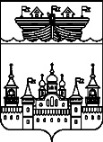 ЗЕМСКОЕ СОБРАНИЕ ВОСКРЕСЕНСКОГО МУНИЦИПАЛЬНОГО РАЙОНА НИЖЕГОРОДСКОЙ ОБЛАСТИР Е Ш Е Н И Е20 января 2017 года			 								№ 5Об утверждении Правил землепользования и застройки территории сельского поселения Глуховский сельсовет Воскресенского муниципального района Нижегородской областиВ соответствии с Федеральным законом РФ от 06 октября 2003 года № 131 – ФЗ «Об общих принципах организации местного самоуправления в Российской Федерации», Градостроительным кодексом РФ, Федеральным законом РФ от 29 декабря 2004 года № 191-ФЗ «О введение в действие Градостроительного кодекса РФ», Уставом Воскресенского муниципального района и с учетом результатов публичных слушаний,Земское собрание  района  р е ш и л о:1.Утвердить прилагаемые Правила землепользования и застройки территории сельского поселения Глуховский сельсовет Воскресенского муниципального района Нижегородской области.2.Разместить Правила землепользования и застройки территории сельского поселения Глуховский сельсовет Воскресенского муниципального района Нижегородской области на официальном сайте администрации Воскресенского муниципального района в информационно-телекоммуникационной сети «Интернет».3.Разместить Правила землепользования и застройки территории сельского поселения Глуховский сельсовет Воскресенского муниципального района Нижегородской области в Федеральной государственной информационной системе территориального планирования в соответствии с требованиями статьи 57.1 Градостроительного кодекса Российской Федерации.4.Отменить решение Земского собрания от 29 августа 2014 года № 60 «Об утверждении Правил землепользования и застройки Глуховского сельсовета Воскресенского муниципального района Нижегородской области».5.Контроль за выполнением данного решения возложить на постоянную комиссию Земского собрания района по экологии, аграрной политике, земельным отношениям и природным ресурсам, промышленности, транспорту, строительству, связи, жилищно-коммунальному хозяйству (Ольнев В.Н.).Глава местного самоуправления		А.В.Безденежных